Stammtisch „Die Rodesgrüner“   Beitrittserklärung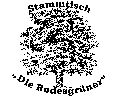 Ich trete hiermit als Mitglied dem Stammtisch Die Rodesgrüner  in Rodesgrün bei.E-Mail-Adresse:  ____________________________________________________________________Telefonnummer: ____________________________________________________________________Der Austritt aus dem Verein kann lt. Satzung bis spätestens 1 Monat vor Jahresende nur schriftlich erfolgen.__________________________, den ________________________________________________________________________________Unterschrift des MitgliedesWird vom Verein ausgefülltBeitritt erfasstKassier:	_________________________Mitgliedsbuch:	_________________________DatenschutzerklärungIch willige ein, dass vom Stammtisch die Rodesgrüner, als verantwortliche Stelle, die in der Beitrittserklärung erhobenen personenbezogenen Daten, wie Namen, Vorname, Geburtsdatum, Adresse, E-Mail-Adresse, Telefonnummer und Bankverbindung ausschließlich zum Zwecke der Mitgliederverwaltung, des Beitragseinzugs und der Übermittlung von Vereinsinformationen durch den Verein verarbeitet und genutzt werden.Bei Beendigung der Mitgliedschaft werden die personenbezogenen Daten gelöscht, soweit sie nicht entsprechend der steuerrechtlichen Vorgaben aufbewahrt werden müssen.Jedes Mitglied hat das Recht auf Auskunft nach Art. 15 DSGVO bezüglich der zu seiner Person bei dem Verantwortlichen des Stammtisch die Rodesgrüner gespeicherten Daten. Ferner hat jedes Mitglied das Recht, der Speicherung der Daten, die nicht im Rahmen der gesetzlichen Vorgaben für bestimmte Zeiträume vorgehalten werden müssen, im Rahmen der Vorgaben der DSGVO für die Zukunft zu widersprechen. Weiterhin hat jedes Mitglied das Recht auf Berichtigung fehlerhafter Daten nach Art. 16 DSGVO sowie das Recht auf Löschung nach Art. 17 DSGVO, soweit nicht rechtliche Regelungen entgegenstehen. Außerdem hat jeder Teilnehmer das Recht auf Einschränkung der Verarbeitung nach Art. 18 DSGVO sowie das Recht auf Datenübertragbarkeit nach Art. 20 DSGVO. Beim Auskunftsrecht und beim Löschungsrecht gelten die Beschränkungen aus §§ 34, 35 BDSG n.F. Darüber hinaus besteht ein Beschwerderecht bei einer Datenschutzaufsichtsbehörde (Art. 77 DSGVO in Verbindung mit § 19 BDSG n.F.).Ich habe die Datenschutzerklärung zur Kenntnis genommen.Auf das Recht, jederzeit für die Zukunft die Einwilligung widerrufen zu können, bin ich hingewiesen worden.__________________________________________________________________________________Ort, Datum, Name in Druckbuchstaben und UnterschriftIch willige ein, dass der Stammtisch die Rodesgrüner meine E-Mail-Adresse und, soweit erhoben, auch meine Telefonnummer zum Zwecke der Kommunikation nutzt. Eine Übermittlung von E-Mail-Adresse und Telefonnummer wird weder an den BLSV oder die Fachverbände noch an Dritte vorgenommen.__________________________________________________________________________________Ort, Datum, Name in Druckbuchstaben und UnterschriftIch willige ein, dass der Stammtisch die Rodesgrüner Bilder von gesellschaftlichen Veranstaltungen auf der Webseite des Vereins oder sonstigen Vereinspublikationen veröffentlicht und an die Presse zum Zwecke der Veröffentlichung ohne spezielle Einwilligung weitergibt. Abbildungen von genannten Einzelpersonen oder Kleingruppen hingegen bedürfen einer Einwilligung der abgebildeten Personen.__________________________________________________________________________________Ort, Datum, Name in Druckbuchstaben und UnterschriftName:________________________________________________________________________________________________________________________________________________________________________________________________________________________________________________________________________________Geburtstag:________________________________________________________________________________________________________________________________________________________________________________________________________________________________________________________________________________Wohnort:__________________________________________________PLZ:____________________Strasse:__________________________________________________Nummer:Nummer:___Geldinstitut:______________________________________________________________________________________________________________________________________Kontoinhaber:______________________________________________________________________________________________________________________________________IBAN:______________________________________________________________________________________________________________________________________